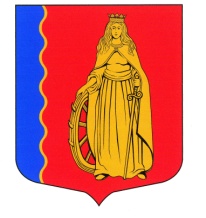 МУНИЦИПАЛЬНОЕ ОБРАЗОВАНИЕ «МУРИНСКОЕ СЕЛЬСКОЕ ПОСЕЛЕНИЕ»ВСЕВОЛОЖСКОГО МУНИЦИПАЛЬНОГО РАЙОНАЛЕНИНГРАДСКОЙ ОБЛАСТИАДМИНИСТРАЦИЯПОСТАНОВЛЕНИЕ11.05.2017 г.                                                                                                    № 124пос. МуриноОб утверждении средней рыночнойстоимости одного квадратного метра общейплощади жилья на 2 квартал 2017 годаРуководствуясь распоряжением комитета по строительству Ленинградской области от 04.12.2015 № 552 «О мерах по обеспечению осуществления полномочий комитета по строительству Ленинградской области по расчёту размера субсидий и социальных выплат, предоставляемых за счёт средств областного бюджета в рамках реализации на территории Ленинградской области федеральных целевых программ и государственных программ Ленинградской области», постановлением администрации муниципального образования «Всеволожский муниципальный район» Ленинградской области от 03.09.2015 № 2353 «Об утверждении методики расчёта средней рыночной стоимости одного квадратного метра общей площади жилья для обеспечения жилыми помещениями детей-сирот и детей, оставшихся без попечения родителей» и на основании Приказа Министерства строительства и жилищно-коммунального хозяйства Российской Федерации от 13.04.2017 № 708/пр «О  показателях средней рыночной стоимости одного квадратного метра общей площади жилого помещения по субъектам Российской Федерации  на 2 квартал 2017 года»ПОСТАНОВЛЯЮ:Установить показатель средней рыночной стоимости одного квадратного метра общей площади жилья по муниципальному образованию «Муринское сельское поселение» Всеволожского муниципального района Ленинградской области в целях определения размеров социальных выплат за счёт средств областного бюджета гражданам, участвующим в жилищных программах, которые реализуются на территории Ленинградской области, на 2 квартал 2017 года в размере 64958 рублей.Ведущему специалисту по управлению муниципальным имуществом Кожарской-Селемневой М.Е. представить настоящее постановление и документы, подтверждающие полученные исходные данные, в администрацию муниципального образования «Всеволожский муниципальный район» Ленинградской области.Опубликовать настоящее постановление в газете «Муринские вести» и на официальном сайте муниципального образования «Муринское сельское поселение» Всеволожского муниципального района Ленинградской области в сети «Интернет».Настоящее постановление вступает в силу с момента подписания.Контроль над исполнением настоящего постановления возложить на заместителя главы администрации по ЖКХ и благоустройству Конева И.Н.Глава администрации                                                                          В.Ф. Гаркавый